Previous Lesson….Where we have been: Students created initial models for the food waste system at their school and calculated estimated greenhouse gas emissions. Next Lesson….Where we are going: Next, we will explore the data that is collected and proposes solutions to mitigate food waste in our school.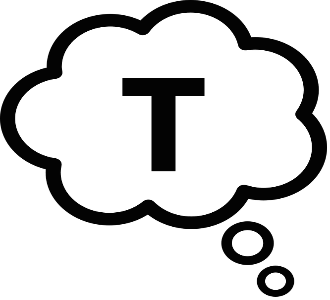 This Lesson...What we are doing now: This lesson explores how to design and carry out an investigation to audit our school’s food waste system.  This Lesson...What we are doing now: This lesson explores how to design and carry out an investigation to audit our school’s food waste system.  This Lesson...What we are doing now: This lesson explores how to design and carry out an investigation to audit our school’s food waste system.  This Lesson...What we are doing now: This lesson explores how to design and carry out an investigation to audit our school’s food waste system.  Lesson QuestionLesson QuestionPhenomena Lesson PerformanceExpectation(s)What We Figure Out   (CCCs & DCIs), New Questions and Next StepsL3: How can we understand waste and emissions in our school food system?1 week (4-5 class periods)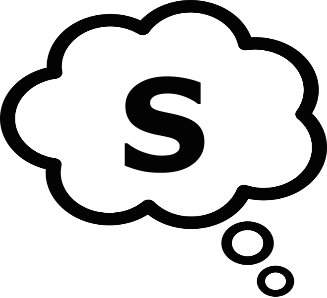 L3: How can we understand waste and emissions in our school food system?1 week (4-5 class periods)Food Wastage Footprint Summary ReportPlan and carry out an investigation about food waste in the school. Analyze data and use mathematical and computational thinking to determine the amount of food wasted and the resulting greenhouse gas emissions and then examine the system model to understand where we could design a solution to our problem.Last class we decided we could make a difference by reducing food waste in our school.  We decided we needed to do a study to determine where food is being wasted in our current system and to figure out places we could change the system to reduce food waste.  We examine our food system map to understand which aspects we may be able to change.  We decide what questions we should ask and what our protocols should be. We carry out our investigation and compile our data for analysis.We are wondering: What are the results of our investigation? What are possible approaches to reducing waste?  What are the pros and cons of each approach (greenhouse gases saved, community benefits, feasibility, cost saved or spent)?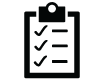  Getting Ready: Materials Preparation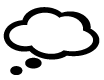  Getting Ready: Teacher Preparation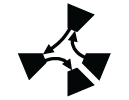 Learning Plan:  How can we understand waste and emissions in our school food system?(4-5 class periods)Teacher Supports & Notes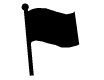 Alignment With Standards